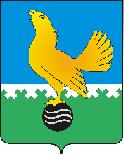 муниципальное образованиегородской округ Пыть-ЯхХанты-Мансийского автономного округа-ЮгрыАДМИНИСТРАЦИЯ ГОРОДАП О С Т А Н О В Л Е Н И ЕОб утверждении положения об организации и осуществлениимероприятий по работе с детьми и молодежью в городе Пыть-ЯхеНа основании статьи 3 Федерального закона от 30.12.2020  № 489-ФЗ «О молодежной политике в Российской Федерации», в соответствии с Федеральным законом от 06.10.2003 № 131-ФЗ «Об общих принципах организации местного самоуправления в Российской Федерации», Уставом города Пыть-Яха, утвержденным решением Думы города Пыть-Яха от 25.06.2005 № 516, в целях организации и осуществления мероприятий по работе с детьми и молодежью:1.  Утвердить положение об организации и осуществлении мероприятий по работе с детьми и молодежью в городе Пыть-Яхе (приложение).2. Отделу по внутренней политике, связям с общественными организациями и СМИ управления по внутренней политике (О.В. Кулиш) опубликовать постановление в печатном средстве массовой информации «Официальный вестник» и дополнительно направить для размещения в сетевом издании в информационно-телекоммуникационной сети «Интернет» - pyt-eahinform.ru».3. Отделу по информационным ресурсам (А.А. Мерзляков) разместить постановление на официальном сайте администрации города в сети Интернет.4. Настоящее постановление вступает в силу после его официального опубликования.5. Постановление администрации города от 20.05.2016 № 111-па «Об утверждении положения об организации и осуществлении мероприятий по работе с детьми и молодежью в городе Пыть-Яхе» - считать утратившим силу.6. Контроль за выполнением постановления возложить на первого заместителя главы города, заместителя главы города (направление деятельности – социальные вопросы) в соответствии с компетенцией.Глава города Пыть-Яха					           	 А.Н. МорозовПриложениек постановлению администрации города Пыть-ЯхаПоложениеоб организации и осуществлении мероприятийпо работе с детьми и молодежью в городе Пыть – Яхе 1. Общие положения1.1. Положение об организации и осуществлении мероприятий по работе с детьми и молодежью в городе Пыть-Яхе (далее - Положение) разработано в соответствии с Федеральным законом от 06.10.2003 № 131-ФЗ «Об общих принципах организации местного самоуправления в Российской Федерации», Федеральным законом от 30.12.2020  № 489-ФЗ «О молодежной политике в Российской Федерации», Федеральным законом от 24.07.1998 № 124-ФЗ «Об основных гарантиях прав ребенка в Российской Федерации», Федеральным законом от 24.06.1999 № 120-ФЗ «Об основах системы профилактики безнадзорности и правонарушений несовершеннолетних», Законом Российской Федерации от 19.04.1991 № 1032-1 «О занятости населения в Российской Федерации», Федеральным законом от 19.05.1995 № 82-ФЗ «Об общественных объединениях», Федеральным законом от 28.06.1995 № 98-ФЗ «О государственной поддержке молодежных и детских общественных объединений», Уставом города Пыть-Яха.1.2. Настоящее Положение закрепляет правовые основы и расходные обязательства города Пыть-Яха, определяет компетенцию администрации города Пыть-Яха в сфере организации и осуществления мероприятий по работе с детьми и молодежью в городе Пыть-Яхе.1.3. Мероприятия по работе с детьми и молодежью в городе Пыть-Яхе осуществляются управлением по образованию администрации города, управлением по внутренней политике администрации города, управлением по культуре и спорту администрации города, муниципальными учреждениями в сфере культуры, образования и молодежной политики, иными юридическими лицами, в том числе социально-ориентированные некоммерческими организациями, общественными объединениями.2. Основные направления реализации молодежной политики на территории города Пыть-Яха:2.1. Воспитание гражданственности, патриотизма, преемственности традиций, уважения к отечественной истории, историческим, национальным и иным традициям народов Российской Федерации.2.2. Обеспечение межнационального (межэтнического) и межконфессионального согласия в молодежной среде, профилактика и предупреждение проявлений экстремизма в деятельности молодежных объединений.2.3. Поддержка инициатив молодежи.2.4. Содействие общественной деятельности, направленной на поддержку молодежи.2.5. Организация досуга, отдыха, оздоровления молодежи, формирование условий для занятий физической культурой, спортом, содействие здоровому образу жизни молодежи.2.6. Поддержка молодых семей.2.7. Содействие образованию молодежи, научной, научно-технической деятельности молодежи.2.8. Выявление, сопровождение и поддержка молодежи, проявившей одаренность.2.9. Развитие института наставничества.2.10. Поддержка деятельности молодежных общественных объединений.2.11. Содействие участию молодежи в добровольческой (волонтерской) деятельности.2.12. Предупреждение правонарушений и антиобщественных действий молодежи.3. К полномочиям администрации города Пыть-Яха в сфере организации и осуществления мероприятий по работе с детьми и молодежью в городе Пыть-Яхе относится:3.1.  Участие в реализации государственной молодежной политики.3.2. Разработка и реализация мер по обеспечению и защите прав и законных интересов молодежи на территории муниципального образования.3.3. Организация и проведение мероприятий по работе с молодежью на территории муниципального образования.3.4. Разработка и реализация муниципальных программ по основным направлениям молодежной политики.3.5. Организация и осуществление мониторинга реализации молодежной политики на территории муниципального образования.3.6. Иные полномочия в сфере молодежной политики, определенные федеральными законами, законами Ханты-Мансийского автономного округа-Югры, муниципальными правовыми актами.4. Организация и осуществление мероприятий по работе с детьми и молодежью в городе Пыть-Яхе является расходным обязательством муниципального образования и осуществляется за счет средств местного бюджета, в пределах бюджетных ассигнований, предусмотренных решением Думы города о бюджете, в части содержания зданий и сооружений, являющихся муниципальной собственностью, расходы на комплексную безопасность, оплату коммунальных услуг и выплату заработной платы работникам муниципальных учреждений.